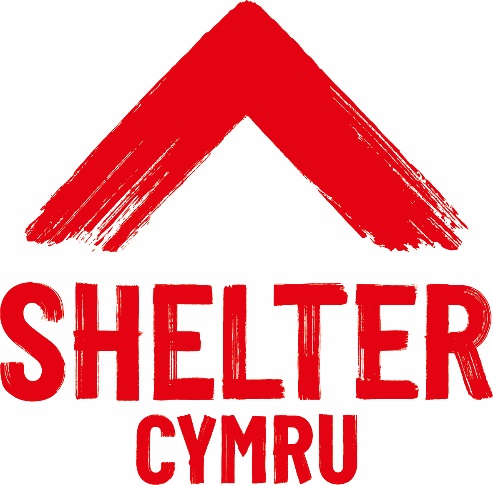 Shelter Cymru exists to defend the right to a safe home in Wales and fight the devastating impact the housing emergency has on people. We help thousands of people each year by offering free, confidential and independent advice and campaigning to overcome the root causes of the housing emergency.
We are now looking to recruit for the following position to join our team.  If you want to help end homelessness in Wales, we would love to hear from you.SC619 – Denbighshire Early Intervention Project Co-ordinatorRhyl office35 hours per week £28,933 per annumAn exciting opportunity has now arisen at Shelter Cymru for a Project Co-ordinator to work on an exciting new project to prevent homelessness at its very earliest stages, funded by Denbighshire County Council and working in partnership with Clwyd Alyn and Warm Wales.During the current period of uncertainty around Covid-19, most of the team are temporarily working remotely, however following any general return to office working the post will be based at our Rhyl office.  Shelter Cymru is working with staff to offer a form of hybrid working moving forwards.Shelter Cymru offers a high level of support, a welcoming work environment and an excellent package of benefits – for further details of the key benefits available please visit the recruitment page of our websiteTo apply, visit our website at www.sheltercymru.org.uk or telephone 01792 469400CLOSING DATE:   10am – 26 May 2022Shelter Cymru recruits based on merit and wants a workforce that reflects the diversity of individuals in housing need. We particularly welcome applications from Black, Asian and Minority Ethnic people who are currently under-represented within our workforceRegistered Charity No: 515902  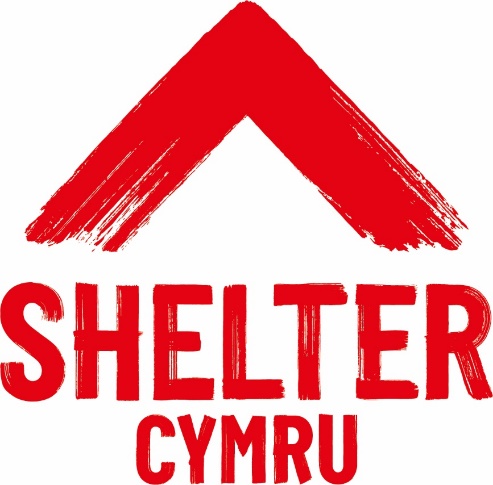 	Rydym yn bodoli i amddiffyn yr hawl i gartref diogel yng Nghymru ac i frwydro yn erbyn yr effaith ddinistriol mae’r argyfwng tai yn ei chael ar bobl.Rydym yn helpu miloedd o bobl bob blwyddyn drwy gynnig cyngor tai arbenigol, annibynnol ac am ddim, ac ymgyrchu i oresgyn yr hyn sydd wrth wraidd yr argyfwng taiRydym am recriwtio rhywun ar gyfer y swydd ganlynol i ymuno â'n tîm. Os hoffech chi helpu i ddod â digartrefedd i ben yng Nghymru, byddem wrth ein bodd yn clywed gennych.SC619 - Ymyrraeth Cynnar Sir DinbychCydlynydd ProsiectSwyddfa’r Rhyl35 awr yr wythnos£28,933 y flwyddynMae cyfle cyffrous wedi codi yn Shelter Cymru i Gydlynydd Prosiect weithio ar brosiect newydd cyffrous i atal digartrefedd yn ei gamau cynharaf, wedi’i ariannu gan Gyngor Sir Dinbych ac yn gweithio mewn partneriaeth â Chlwyd Alyn a Cymru Gynnes.Yn ystod y cyfnod presennol o ansicrwydd ynghylch Covid-19, mae’r rhan fwyaf o’r tîm yn gweithio o bell dros dro, fodd bynnag ar ôl dychwelyd i’r swyddfa yn gyffredinol bydd y swydd wedi’i lleoli yn ein swyddfa yn y Rhyl. Mae Shelter Cymru yn gweithio gyda staff i gynnig math o weithio hybrid wrth symud ymlaen.Mae Shelter Cymru yn cynnig lefel uchel o gefnogaeth, amgylchedd gwaith croesawgar a phecyn rhagorol o fuddion - i gael mwy o fanylion am y buddion allweddol sydd ar gael ewch i dudalen recriwtio ein gwefanI wneud cais, ewch i’n gwefan yn www.sheltercymru.org.uk neu ffoniwch 01792 469400DYDDIAD CAU:10yb – 26 Mai 2022Mae Shelter Cymru un recriwtio ar sail teilyngdod ac eisiau gweithlu sy’n adlewyrchu amrywiaeth unigolion mewn angen tai. Rydym yn croesawu ceisiadau yn abrennig gan bobl Ddu, Asiaidd a Lleiafrifoedd Ethnig sydd heb gynrychiolaeth ddigonol yn ein gweithlu ar hyn o bryd. Rhif Elusen Gofrestredig: 515902   